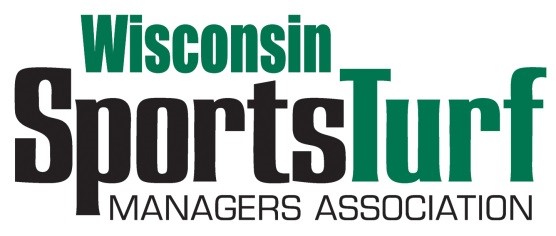 WISCONSIN SPORTS TURF ASSOCIATIONPARTNERSHIP PROGRAM, 2018Platinum Level Partnership                 $2,000.00Full page advertisement in WSTMA newsletterWebsite listing on WSTMA websitePlatinum meeting sponsorships of two WSTMA events3 Annual Membership dues paid as part of package, please email names and email addressed to Pete Bemis3 Meeting Registrations paid as part of package for two WSTMA eventsOutdoor Display Space for two meetingsBooth--2 Tabletops for two meetingsCompany Logo on registration formPresentation of Main Speaker at Winter meetingGold Level Partnership                        $1,550.00   One-half page advertisement in WSTMA newslettersWebsite listing on WSTMA websiteGold meeting sponsorships of two WSTMA events2 Annual Membership dues paid as part of package, please email names and email addresses to Pete Bemis2 Meeting Registrations paid as part of package for two WSTMA eventsOutdoor Display Space for Fall MeetingBooth--1 Tabletop for two meetingsCompany Logo on registration form-page one of two-Silver Level Partnership                       $995.00Business card advertisement in WSTMA newslettersWebsite listing on WSTMA websiteSilver meeting sponsorships of two WSTMA events1 Annual Membership dues paid as part of package1 Meeting Registration paid as part of package for two WSTMA eventsBooth--1 Tabletop for two meetingsCompany Logo on registration formBronze Level Partnership                    $670.00 Business card advertisement in WSTMA newslettersBronze meeting sponsorships of two WSTMA events1 Annual Membership dues paid as part of package1 Meeting Registration paid as part of package for two WSTMA eventsBooth—1 Tabletop for two meetingsCompany name on registration formGreen Grass Level Partnership           $345.00Green Grass meeting sponsorships of two WSTMA events1 Annual Membership dues paid as part of packageCompany name on registration formNo meeting registration includedNo booth tables for displays at any eventsPayment can be made via the website: www.wstma.org, or by requesting to be invoiced, or my mailing a check to the following;Chapter Manager, Pete Bemis2206 Park DriveLa Crosse, WI   54601608-792-9264pbemis@wstma.org-page two of two-